Информация о материально-технической базе ГБПОУ МО «Коломенский аграрный колледж», обеспечивающей проведение всех видов лабораторных и практических занятий, дисциплинарной, междисциплинарной и модульной подготовки, учебной практики, предусмотренных учебным планом образовательной организации, при реализации программ среднего профессионального образования. Материально-техническая база соответствует действующим санитарным и противопожарным нормам.Оборудование лабораторий по специальностям «Ветеринария», «Технология производства и переработки сельскохозяйственной продукции»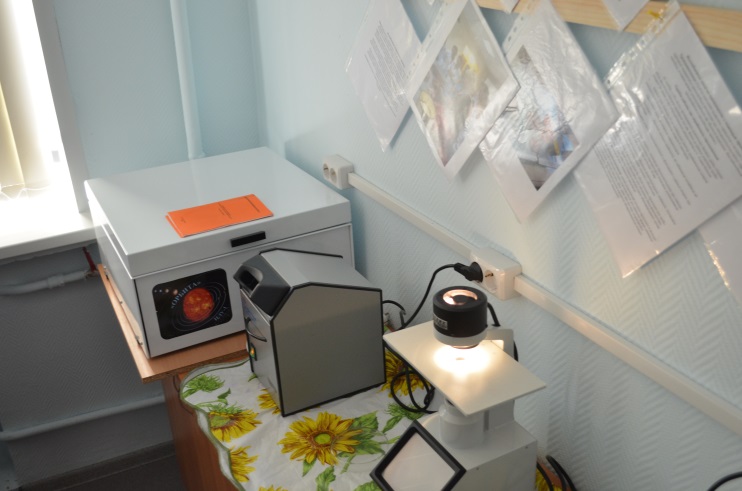 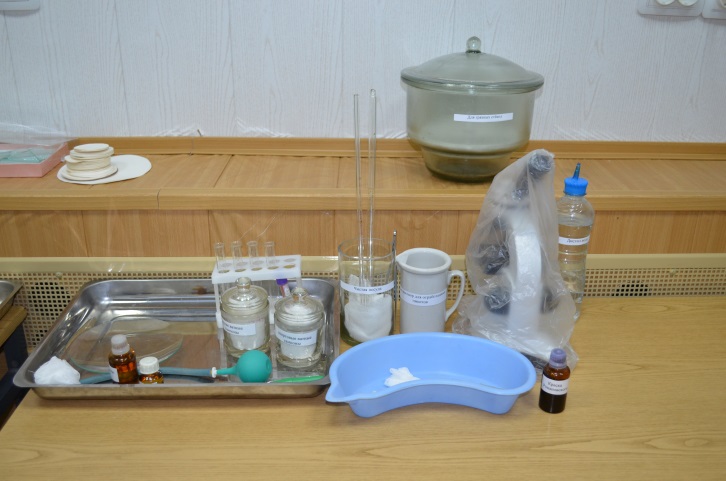 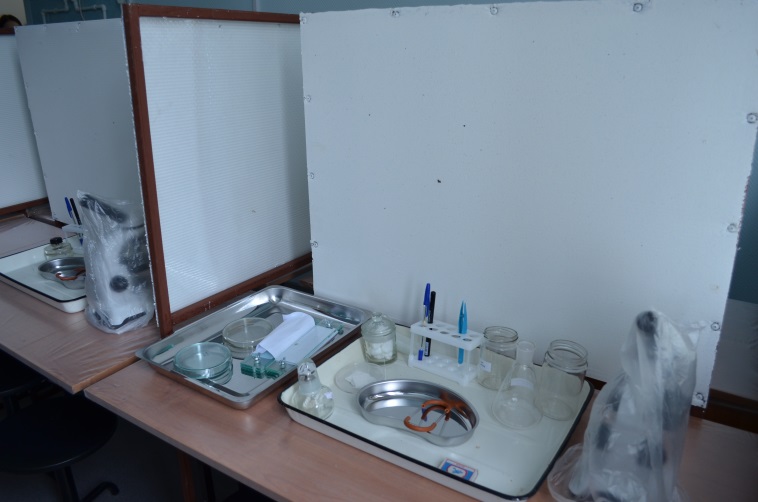 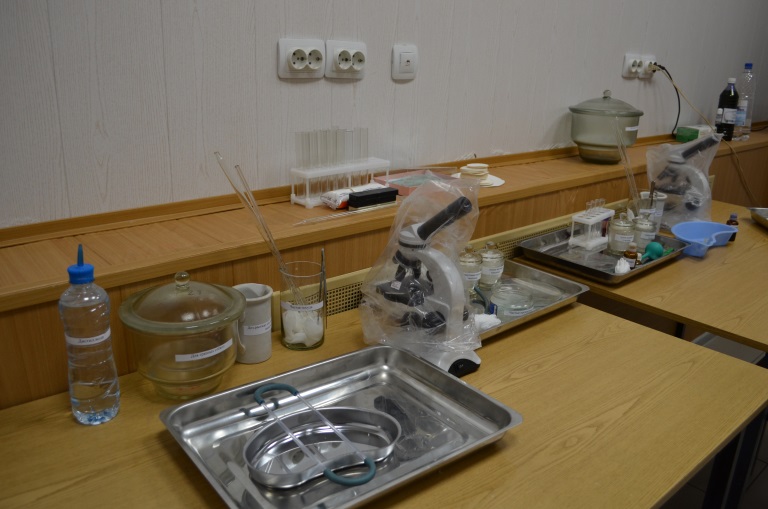 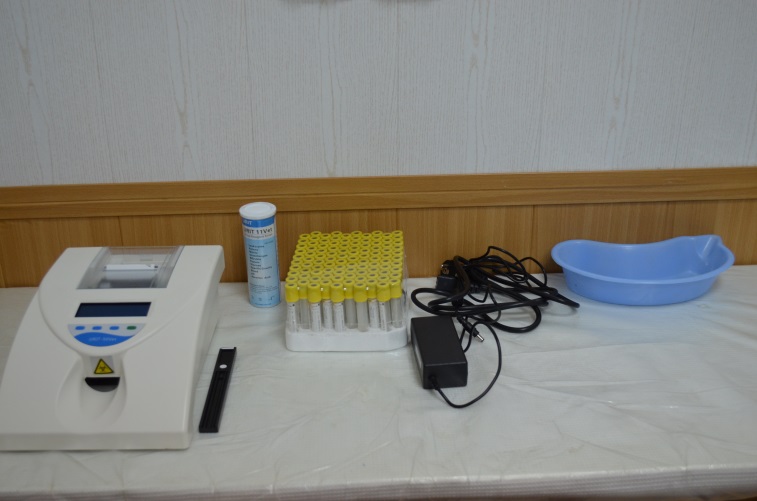 Работа обучающихся в лабораториях по специальностям «Ветеринария», «Технология производства и переработки сельскохозяйственной продукции»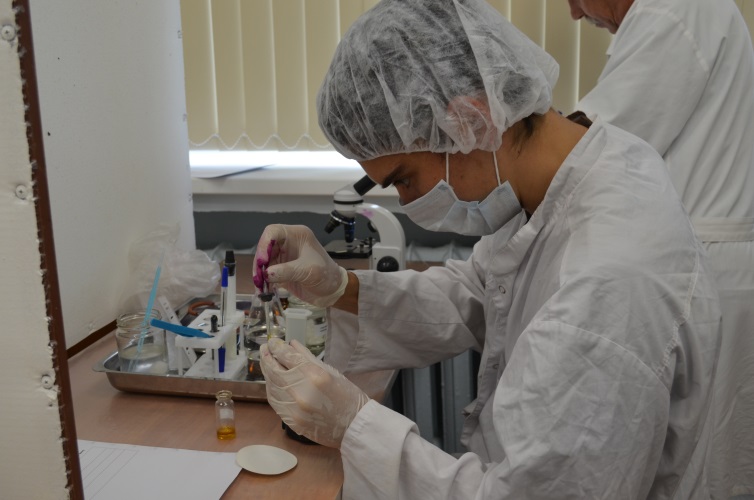 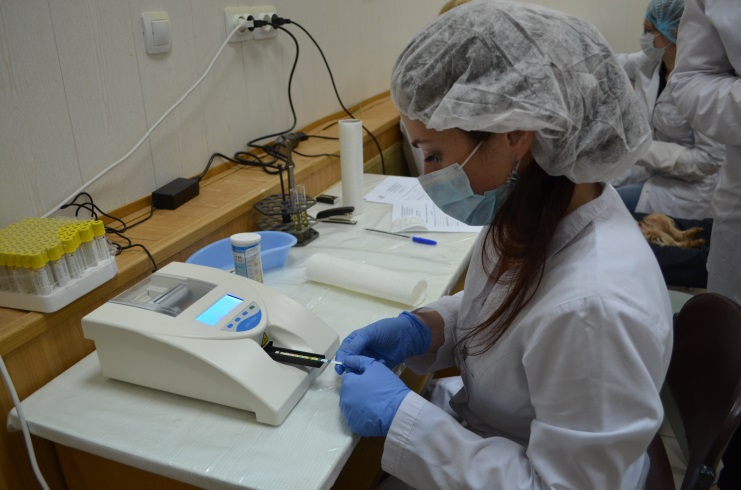 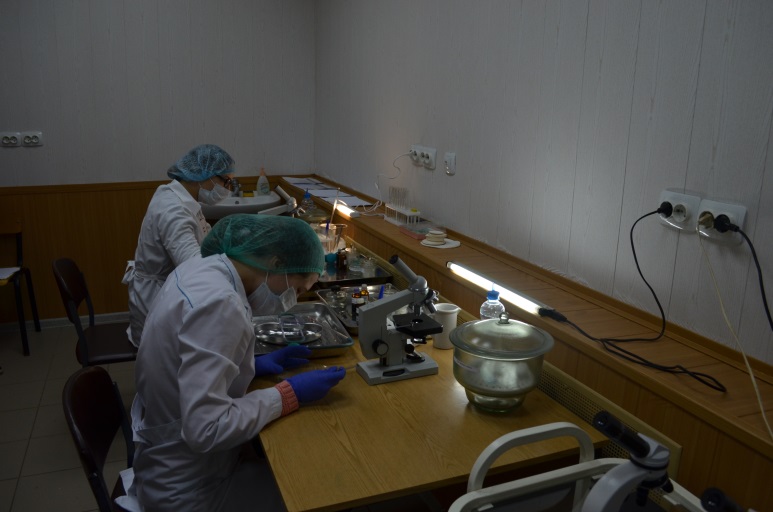 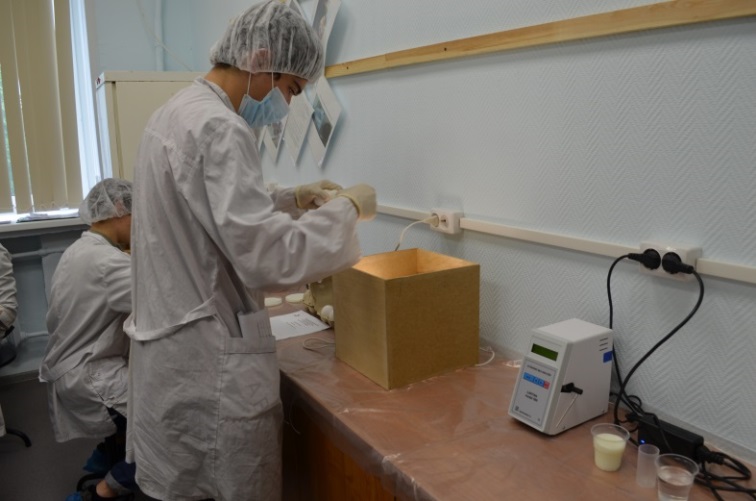 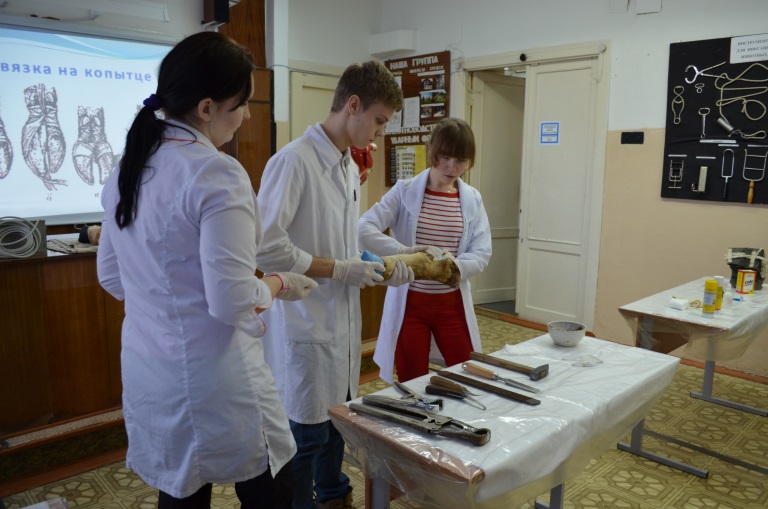 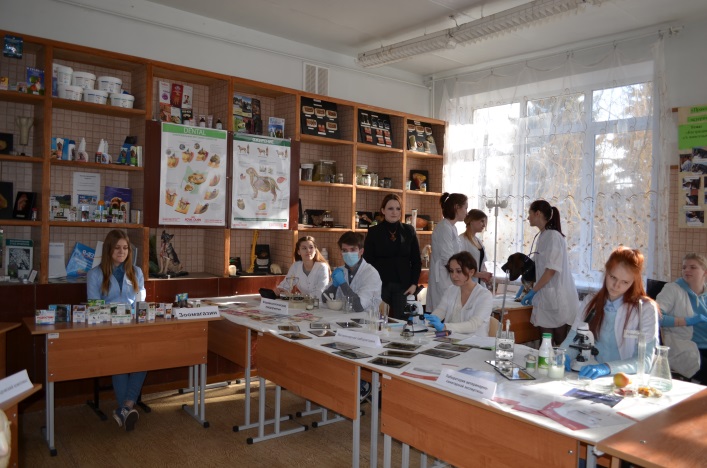 Учебная ветеринарная клиника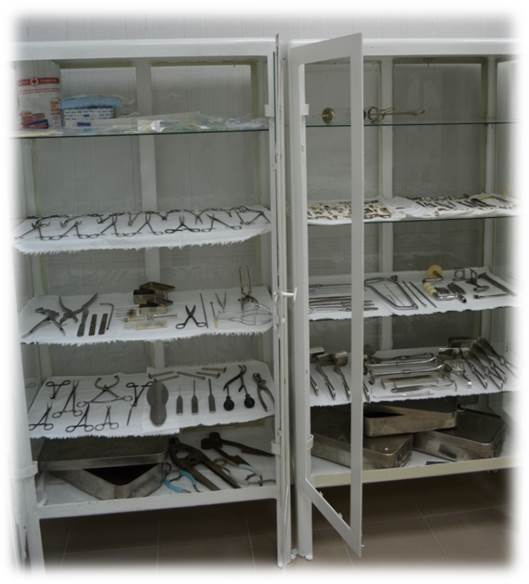 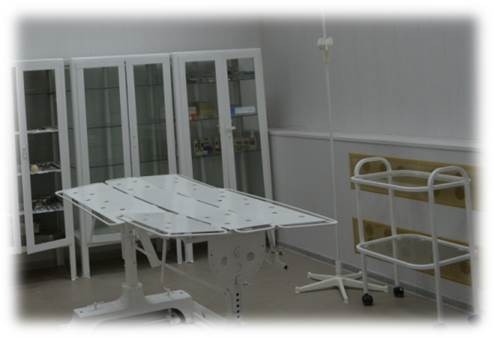 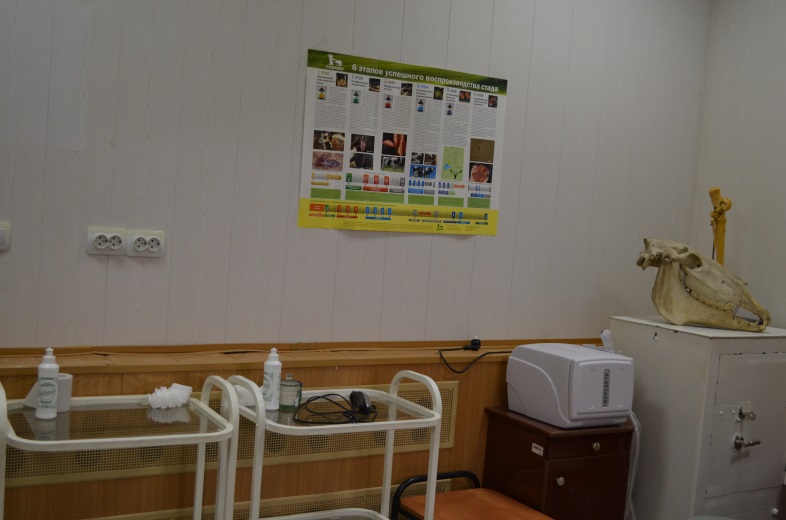 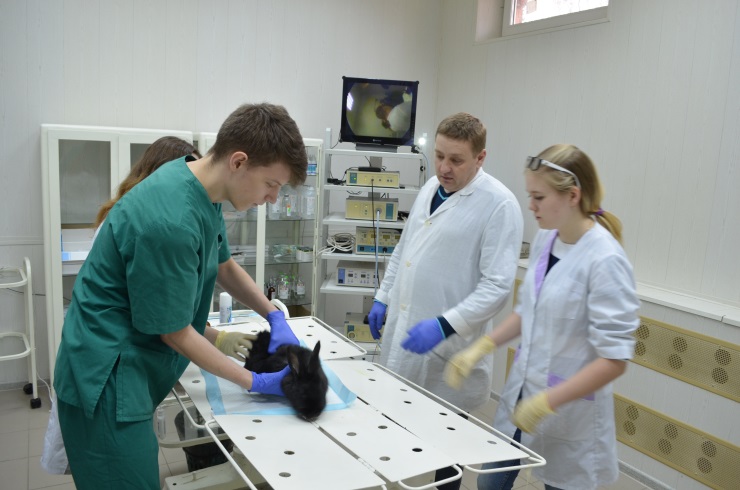 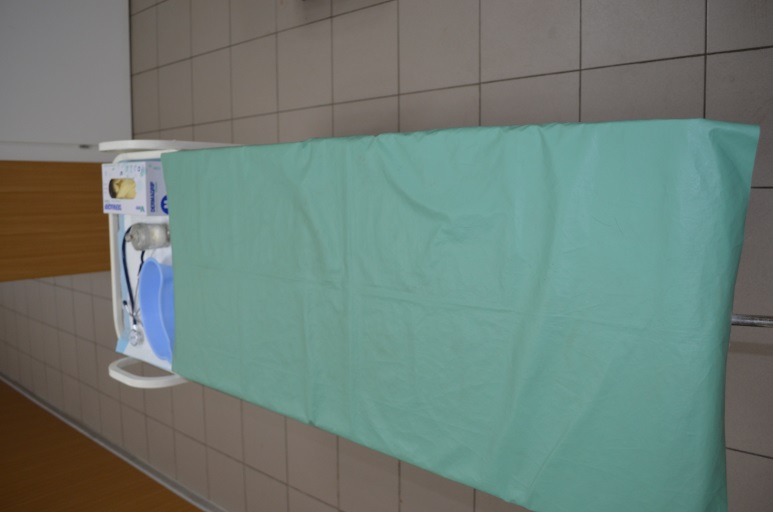 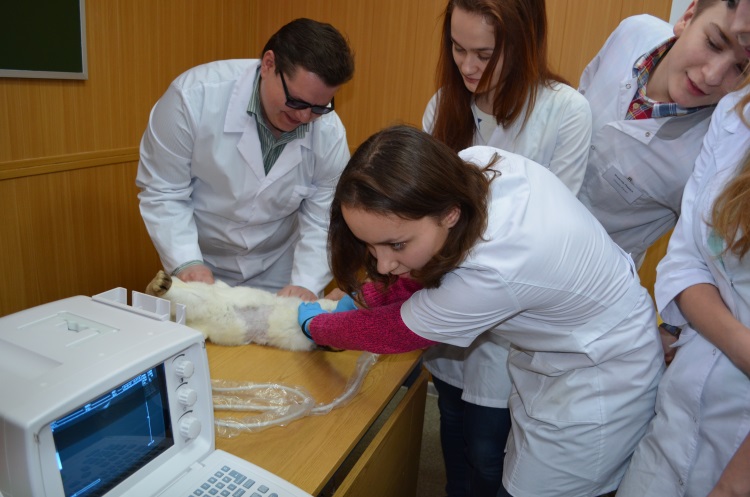 Учебно-производственное хозяйство с учебной фермой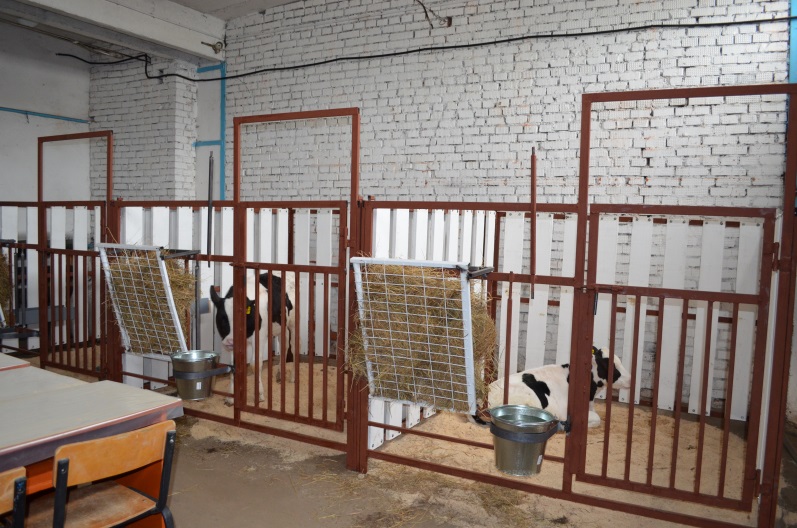 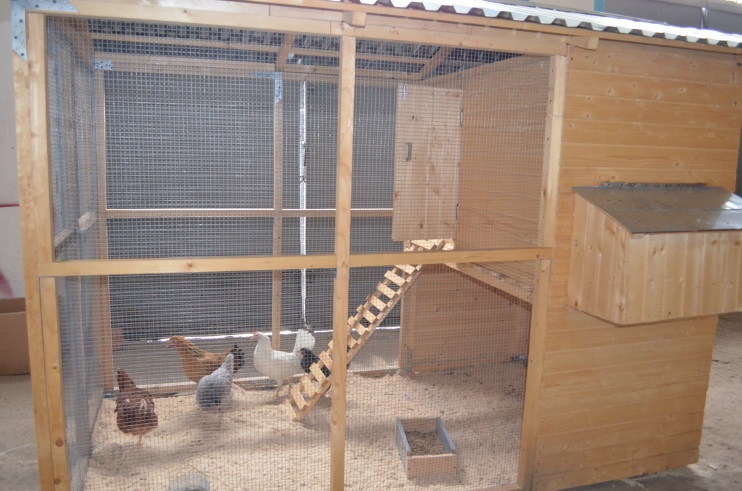 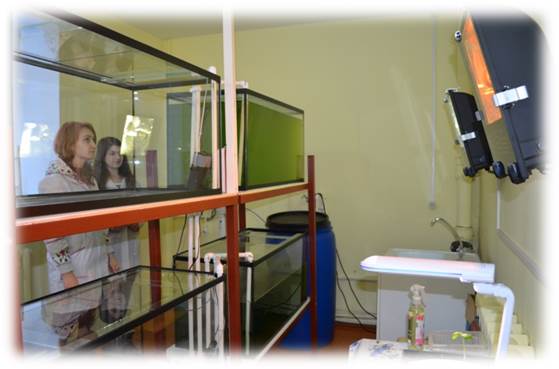 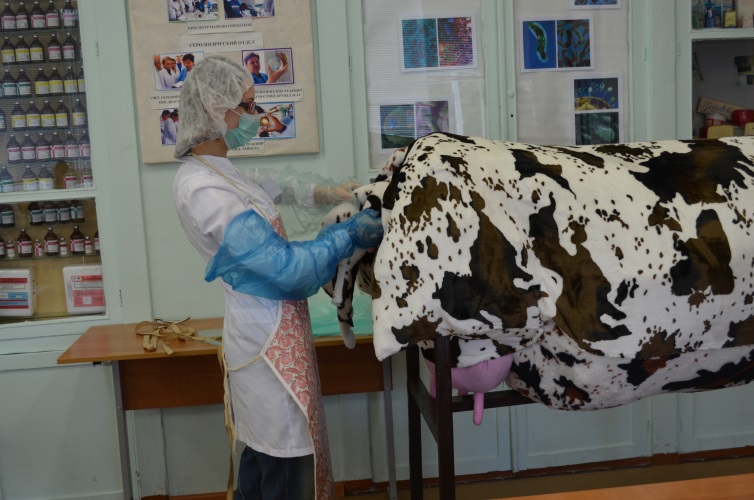 